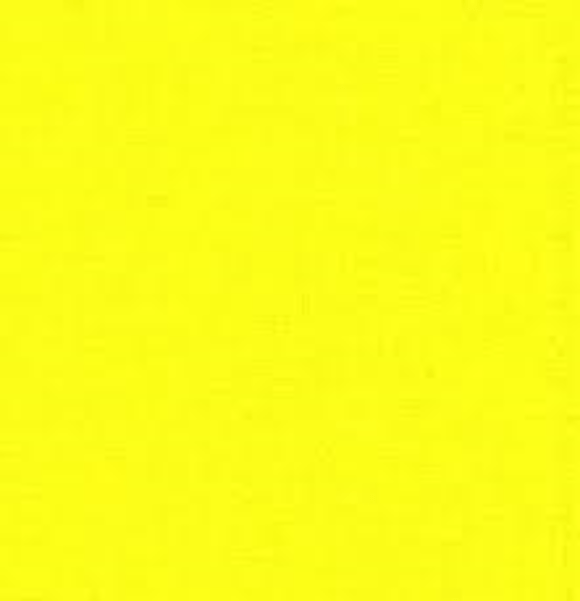 Introductory session:Friday 12th  June 2020   8.45am  – 2.30pm Following week:Thursday 18th June    Friday 19th June       8.45am  – 2.30pm           You will be in  Yellow  podYou do not have to wear school uniformYou will be given a yellow  wristband to wear when in schoolYour time to arrive at school will be  8.45am   (Please do not be late! )You will come in to school using Anne Line gateYour pod base will be 5Q classroomYour teachers will be Ms Quinn and another member of staff Your time to leave school will be  2.30pm